Agenda HRA Committee Meeting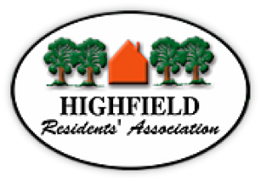 Held on 14 October 2019At Highfield House Hotel 7.30pmDate of next meeting – Monday 11 November 20197.30pmWelcome, declaration of interests7.35pmApologies 7.40pmMinutes and Amendments of the previous meeting held on 9 September 20197.45pmMatters Arising7.50pmPresentation HMO Licensing with reference to Highfield – Chris McGeehan, SCC Principal HMO Surveyor, followed by questions8.10pmPresentation Police Liaison PC 20568 Passfield – Establishing an effective Highfield security alert communication scheme8.30pmProf. Roger Brown – update on Southampton Common Foundation/Forum8.40pmUniversity Liaison (JW)8.50pmReportsFinance (MB)8.55mMembership (NM)9.00pmPlanning issues (AS)9.10pmWebsite / Facebook (NJ)9.20pmA.O.B.